Mazda MX-30 modellprogram och priser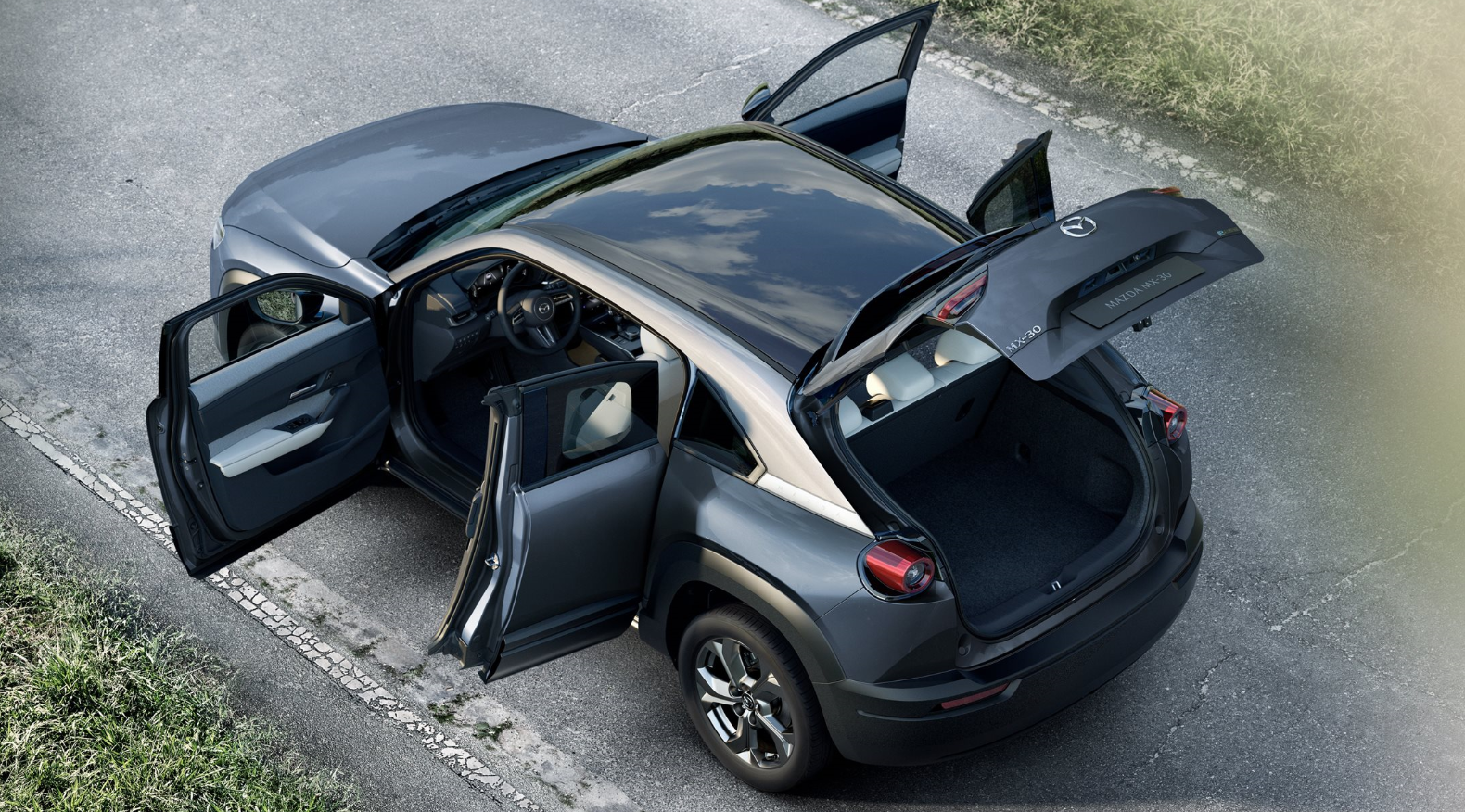 Kungsbacka, 12:e mars 2020. Sedan världspremiären på Tokyo Motorshow i slutet av november 2019 har det endast varit möjligt att förhandsreservera en MX-30 First Edition på Mazda.se. Nu släpper vi mer information samt priser för det övriga modellprogrammet som kommer att leva vidare när lanseringsutgåvan ”First Edition”, som är begränsad till 250 bilar för den svenska marknaden, har sålt slut. Det ordinarie programmet för MX-30 följer de senaste nylanseringarna för Mazda3 och CX-30 och kommer att erbjudas med två olika utrustningsnivåer. Den mycket välutrustade instegsnivån Sky börjar på priset 347 900 kr och toppmodellen heter Cosmo som får priset 381 900 kr men inkluderar då all tänkbar utrustning som standard, se tabellerna nedan.Tekniska data*Uppgiften är preliminär och kan komma att ändras vid slutgiltig EU typgodkännandeSKY – 347 900 krFIRST EDITION – 349 900 krCOSMO – 381 900ExteriörExteriörExteriörLED strålkastare utan LED-signaturLED strålkastare med LED-signaturLED strålkastare med LED-signaturLED baklampor utan LED-signaturLED baklampor med LED-signaturLED baklampor med LED-signatur18" lättmetallfälgar, Silver18" lättmetallfälgar, Bright18" lättmetallfälgar, BrightEl. inställbara och uppvärmda Ytterbackspeglar med automatisk avbländning på förarsidanEl. inställbara och uppvärmda Ytterbackspeglar med automatisk avbländning på förarsidanEl. inställbara och uppvärmda Ytterbackspeglar med automatisk avbländning på förarsidanEl. inställbara och uppvärmda Ytterbackspeglar med automatisk avbländning på förarsidanEl. inställbara och uppvärmda Ytterbackspeglar med automatisk avbländning på förarsidanEl. inställbara och uppvärmda Ytterbackspeglar med automatisk avbländning på förarsidan-Automatiskt infällbara ytterbackspeglarAutomatiskt infällbara ytterbackspeglar-Mörktonade rutor bakom B-stolpenMörktonade rutor bakom B-stolpen-Metallfärgat Mazda-emblem på C-stolpenMetallfärgat Mazda-emblem på C-stolpen-Ceramic metallic-Smart KeyNyckel med fjärrkontrollSmart KeyRegnsensorRegnsensorRegnsensorUppvärmda vändlägen vindrutetorkare-Uppvärmda vändlägen vindrutetorkareInteriörInteriörInteriörLjusgrå/svart textilklädselModern Confidence eller Industrial Vintage interiörModern Confidence interiörMörkt innertakMörkt innertakMörkt innertakDigitalt huvudinstrumentDigitalt huvudinstrumentDigitalt huvudinstrument7” digital touch klimatpanel7” digital touch klimatpanel7” digital touch klimatpanelLäderklädd multifunktionsrattLäderklädd multifunktionsrattLäderklädd multifunktionsrattAutomatisk klimatanläggning, 1-zonAutomatisk klimatanläggning, 1-zonAutomatisk klimatanläggning, 1-zonFällbart baksäte 60/40Fällbart baksäte 60/40Fällbart baksäte 60/40-El. justerbar förarstol med minneEl. justerbar förarstol med minne-Minnesfunktion för  head up display & ytterbackspegelMinnesfunktion för  head up display & ytterbackspegelHead-up display med projicering på framrutanHead-up display med projicering på framrutanHead-up display med projicering på framrutanAutomatiskt avbländbar backspegelAutomatiskt avbländbar backspegel i ramlöst utförandeAutomatiskt avbländbar backspegel i ramlöst utförandeKork i mittkonsollenKork i mittkonsollen och korkinfällningar i dörrhandtagenKork i mittkonsollen och korkinfällningar i dörrhandtagen220 V uttag-220 V uttagEl. uppvärmd ratt-El. uppvärmd rattLED interiörbelysningLED interiörbelysningLED interiörbelysningInfotainmentInfotainmentInfotainment8.8” informationsdisplay8.8” informationsdisplay8.8” informationsdisplayApple CarPlayApple CarPlayApple CarPlayBluetoothBluetoothBluetoothConnected Car med app-styrningConnected Car med app-styrningConnected Car med app-styrningHMI CommanderHMI CommanderHMI CommanderLjudanläggning med 8 högtalare, DAB, USBLjudanläggning med 8 högtalare, DAB, USBBose ljudanläggning med 12 högtalare, DAB, USBNavigation med EuropakartaNavigation med EuropakartaNavigation med EuropakartaSäkerhetSäkerhetSäkerhetAutomatiskt helljusAdaptivt helljus med 20 individuellt nedbländbara zoner Adaptivt helljus med 20 individuellt nedbländbara zonerAdaptiv farthållareAdaptiv farthållareAdaptiv farthållareAutobroms m/fotgängaridentifieringAutobroms m/fotgängaridentifieringAutobroms m/fotgängaridentifieringAutobroms vid backningAutobroms vid backningAutobroms vid backningAutobroms vid mötande trafik i korsningAutobroms vid mötande trafik i korsningAutobroms vid mötande trafik i korsningDöda vinkeln-övervakningDöda vinkeln-övervakningDöda vinkeln-övervakningE-callE-callE-callFilhållningsassistansFilhållningsassistansFilhållningsassistansKnä-airbagKnä-airbagKnä-airbagParkeringssensorer fram och bakParkeringssensorer fram och bakParkeringssensorer fram och bakBackkameraBackkamera360° parkeringskameraTrafikskyltsavläsningTrafikskyltsavläsningTrafikskyltsavläsningTrötthetsvarningTrötthetsvarningTrötthetsvarning med förarkamera--Köassistent--Varning för korsande trafik framför bilenBatteri & laddningBatteri & laddningBatteri & laddningVärmepumpVärmepumpVärmepumpBatterivärmareBatterivärmareBatterivärmare2 st laddkablar (mode 2 + mode 3)2 st laddkablar (mode 2 + mode 3)2 st laddkablar (mode 2 + mode 3)DimensionerDimensionerDimensionerLängdmm4 395Breddmm2 035Höjdmm1 555Tjänstevikt (max)kg1 720Axelavståndmm2 655Markfrigång (inklusive förare)mm130Däckdimension215/55 R18BagagevolymBagagevolymBagagevolym5-sätes (med Bose /  utan Bose)l341 / 366Med nedfällt baksäte (med Bose /  utan Bose)l777 / 802MotorMotorMotorMax. effektkW (hk)105 (143)  Max. vridmomentNm 265 BatteriBatteriBatteriBatterikapacitetkWh35,5Batteri, viktkg310PrestandaPrestandaPrestandaPrestandaMax. hastighetMax. hastighetkm/h140Acceleration (0-100 km/h)Acceleration (0-100 km/h)s9,7Förbrukning WLTPFörbrukning WLTPFörbrukning WLTPFörbrukning WLTPStrömförbrukning (blandad körning)*  kWh / 100 kmkWh / 100 km19,0Strömförbrukning (stadstrafik)  *kWh / 100 kmkWh / 100 km14,5Räckvidd (blandad körning)*          km          km200Räckvidd (stadstrafik)*          km          km262CO2 – utsläpp           g/km          g/km0